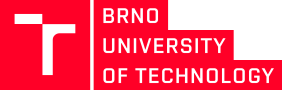 ŽÁDOST O FINANČNÍ PODPORUna realizaci studijního pobytu/praktické stážev rámci institucionálních rozvojových programů 3.3 MŠMT 2016 (RP)a/nebo mobilitního stipendijního fondu VUT v Brně (MSF VUT)1  Účet musí být zaregistrován v informačním systému na http://stipendium.vutbr.cz, musí být vedenu české banky2  Grant na poslední měsíc pobytu je přidělován podle počtu dní strávených v zahraničí následovně:1  -  7 dní	08  - 20 dní	polovina měsíčního grantu21 - 30 dní	celý měsíční grantJméno a příjmení:Osobní číslo VUT:Datum narození:Trvalé bydliště:Fakulta, obor studia, ročník:Ročník studia:E-mail, telefon:Země výjezdu:Název a adresa přijímající organizace:Délka pobytu od-do:Náplň pobytu: Studium předmětů   Projektová činnost  Závěrečná práce (bakalářská, diplomová, dizertační)  Praktická stáž Číslo a měna účtu studenta1Název bankyPodmínky přidělení podporyStudent se zavazuje do 14 dní po skončení pobytu dodat na příslušné oddělení fakulty podklady uvedené v odst. 8 finanční dohody. Při nesplnění tohoto požadavku bude student povinen přidělenou podporu v plné výši vrátit.Datum a podpis studentaPočet měsíců pobytu2Zdroj a výše příspěvkuČástka- rozvojový projekt MŠMT…………. Kč- MSF zdroj 1100…………. Kč- MSF zdroj 2100…………. Kč- fakulta …………. Kč - ústav …………. Kč- jiný zdroj…………. KčČástka                   	Odpovědná osoba 	      Podpis/datumCelkem výše grantu…………. Kč